All persons listed as authors meet the criteria for authorship outlined in the American Medical Association Manual of Style4 and/or Uniform Requirements for Manuscripts Submitted to Biomedical Journals. All authors have contributed substantial participation in the work, and are able to take public responsibility for the content.Submission of an article implies that the work described has not been published previously (except in the form of an abstract or as part of a published lecture or academic thesis), that it is not under consideration for publication elsewhere, that its publication is approved by all Authors and tacitly or explicitly by the responsible authorities where the work was carried out, and that, if accepted, it will not be published elsewhere in the same form, in English or in any other language, without written consent of the Publisher.The authors have following Conflicts of Interest and Sources of Financial Support to disclose:NoneFollowing:                 For all others, the corresponding authors (fill in name) 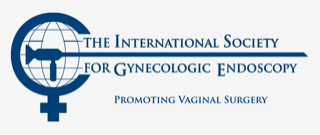 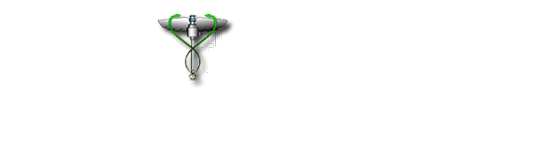 Name:     Disclosure: